Hello Falcon Families!I can’t believe it’s already here! Our “4th quarter session” of afterschool Recreational Activities (Clubs) starts on Tuesday, April 16.  Clubs are available to all 6th, 7th, and 8th graders, who are not in a sport, at South Middle School!Starting on Tuesday, April 16, students can attend an after school recreational activity club that they have signed up for.  There is a variety of activities depending on space, interest, and coaching/advisor availability.  The “4th quarter session” will run from April 16 – May 30.Here are some important notes:Most clubs will run from 3:00 p.m. – 4:00 p.m. All 6th, 7th, and 8th graders are eligible if they are NOT already signed up for a sport.  Students CANNOT participate in a club and a sport at the same time.Students need to be picked up at 4:00 p.m. or walk home. Students are not allowed to stay in the school building after their club is done. There is no fee to participate in clubs. Students in an after school club will need to have the emergency contact form filled out and brought to the coach/advisor on the first activity date.Once a student signs up for an activity – they are not allowed to switch activities unless there is space, and it is approved by the Activities Director.The deadline to sign up is Tuesday, April 9.  Sign-ups after this date are not accepted unless there is space available!  You can sign up by clicking on the following link: (Please make sure you fill it out completely!)  4th  Quarter Club Sign UpOn the next page of this letter is the listing of offerings for this "4th quarter session!”If you have any questions, don’t hesitate to send me an e-mail or call!Thank you!Tom RudolphDean of Studentstrudolph@ecasd.us(715) 852-4913Activities offered at South from April 16 – May 30Encore – Meet in Mr. Kiskunas’ Room (134A)  SMS’s show choir is open to all Chorus students in 7th and 8th Grade.  Membership is determined in the previous school year’s spring.  The group performs at numerous competitions, concerts, and special events throughout the year, combining singing with dance in a full, five song, theme show production.  It meets Monday evenings and Wednesday Falcon Times. Signups will be in May for next year!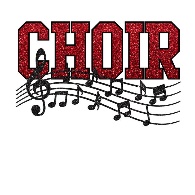 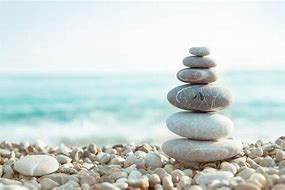 Relaxation Creation – Meet in Ms. Syverson’s Room (214) Are you needing some relaxation? Join us on Tuesdays to relax. We will play relaxing music and craft. We will have Perler beads, coloring, bracelet making, Shrinky Dinks, and diamond art available OR you can just read a book OR chat with a friend OR just listen to music. Room 214 WILL be the place to RELAX!!Puzzle club – Meet in Ms. Stanley’s Room (241) We will bring students together, one piece at a time. Puzzles can help people to develop their collaboration skills and relieve stress. Jigsaw puzzles ranging between 50 – 2000 pieces will be utilized. Puzzle Club will meet after school on Thursday from 3:00 – 4:00. If interested, please pick up a parent/guardian permission form from Ms. Pederson, Mr. Rudolph, or Ms. Stanley.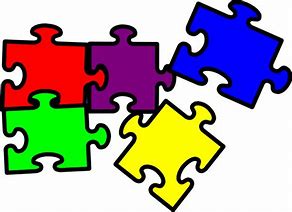 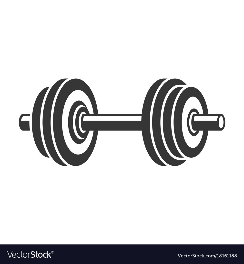 EDI Club – Meet with Mr. Hanaman and Ms. Brienen Room (116F & 207) Do you enjoy talking about current events and the diversity in our community? Do you have a passion for equality, diversity, and inclusion?  We would invite you to join the EDI Club. We meet the first Monday of the month, after school; and the first & third Wednesday of the month. Please consider joining us for friendship and food. 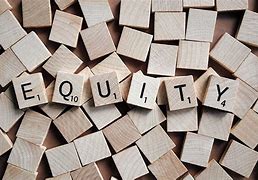 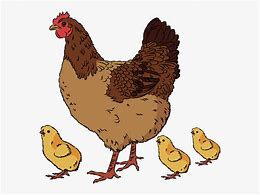 Chicken Club – Meet in Ms. Vaudreuil’s Room (116C) Chicken Club is a place where you can learn how to care for your backyard chickens.  Learn about what they eat, how they act, and what makes them happy.  You will be interacting with actual chickens, preparing their food, and making interactive toys for the chickens.  Join us on every Tuesday and Thursday from 3-4!Card Collecting Club – Meet in Mr. Wiltgen’s Room (126I) Do you like watching professional sports and athletes? Have you ever thought about collecting sports cards or do you currently have a collection? Mr. Wiltgen will be running a Card Collecting Club for Quarter 4! In this club you will learn about all the cool things sports card related such as: how to protect cards, how to sort cards, how to prospect, what breaking is, and so much more. There will be some special prizes and giveaways donated by Coulee Cards and Ultimate Authentics as well. You won't want to miss this great chance to learn about a great hobby. Make sure to bring your collection to class! Meet Mondays from 3-4 in Mr. Wiltgen’s room (126I in 6th grade wing). Pick up a permission slip outside his door or from Ms. Pederson in the office-today!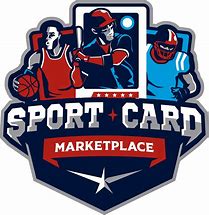 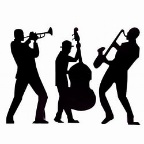 Falcon Jazz Band Club- Meet in Mr. Hensiak’s Room (136B) This club is geared towards giving students who are interested in band an opportunity to play more. See Mr. Hensiak for the schedule.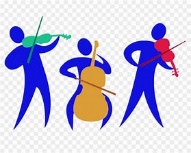 Cadence Club-Meet in the Orchestra Room (133) Cadence is an enrichment group for 7th and 8th grade string students. We will perform at the Talent show and the spring orchestra concerts. See Ms. Pierce-Smit if interested.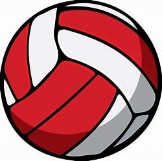 Volleyball Club – Meet in Mr. Johnson’s Room (220M)Come one, come all. Open to anyone wanting to learn/practice skills such as serving, passing, and hitting. Play against friends from all grade levels. Join the new Boys and Girls Intermural Volleyball Club after school Monday, Tuesday, Thursday, and Friday from 3:00-4:30. 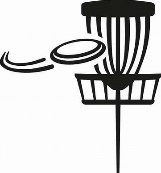 Disc Golf Club – Meet in Mr. Mueller’s Room (220C) Throwing plastic has never been so fun! Join disc golf club and throw plastic at metal baskets! We will learn the basics to throwing and the rules of the game before heading out and enjoying the course we have here at South. We will be meeting on Fridays from 3:00-4:00. Talk to Mr. Mueller in room 220C for more information!Macrame Club – Meet in Ms. Eidahl’s Room (126C) We will be learning a variety of macrame knotting techniques and applying them to create bohemian style wall hangings, keychains,  and more. Give your creations as a gift to a friend or loved one or enjoy decorating your room with MACRAME. Macrame Club will meet after school on Thursdays from 3:00 – 4:00 in Ms. Eidahl's room, 126C. Our first meeting will be on 4/25. If interested, please pick up a parent/guardian permission form from Mr. Rudolph, or Ms. Eidahl. 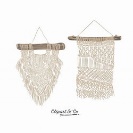 Card/Board Game Club- Meet in Ms. Roskos’ Room (226M) Do you enjoy playing card games and/or board games? Do you want to spend time with your friends playing a game you enjoy? Or meet new friends and learn a new game? Card/Board Game Club will meet after school Tuesdays from 3:00-4:00 in Ms. Roskos’ room, 226M. Feel free to bring a game you enjoy or play one of the games provided. If interested, please pick up a parent/guardian permission form from Ms. Pederson, Mr. Rudolph, Ms. Roskos or Ms. Kuhaupt. Creative Writing Club – Meet in Mr. Mabis’ Room (220D) If you enjoy writing poetry, lyrics, short stories, creative nonfiction, or just love putting words on paper, join Creative Writing Club. You will add new tools to your writing toolbox and develop your voice as an author. We will Meet in Mr. Mabis’ room (220D) on Mondays and Tuesdays from 3:00-4:00. Sign up today!